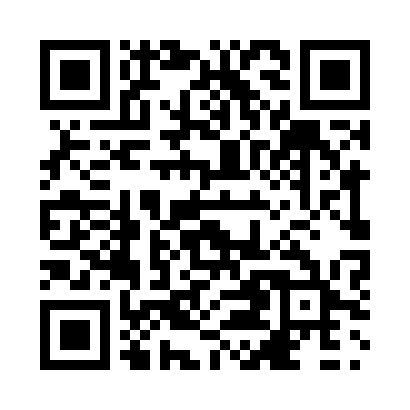 Prayer times for St. Norbert, Manitoba, CanadaMon 1 Jul 2024 - Wed 31 Jul 2024High Latitude Method: Angle Based RulePrayer Calculation Method: Islamic Society of North AmericaAsar Calculation Method: HanafiPrayer times provided by https://www.salahtimes.comDateDayFajrSunriseDhuhrAsrMaghribIsha1Mon3:295:251:337:059:4011:362Tue3:295:261:337:059:3911:363Wed3:305:271:337:059:3911:364Thu3:305:271:337:049:3911:365Fri3:315:281:337:049:3811:366Sat3:315:291:347:049:3811:357Sun3:325:301:347:049:3711:358Mon3:325:311:347:049:3611:359Tue3:335:321:347:039:3611:3510Wed3:335:331:347:039:3511:3411Thu3:345:341:347:039:3411:3412Fri3:345:351:347:029:3311:3413Sat3:355:361:347:029:3311:3314Sun3:365:371:357:019:3211:3315Mon3:365:381:357:019:3111:3316Tue3:375:391:357:009:3011:3217Wed3:375:401:357:009:2911:3218Thu3:385:421:356:599:2811:3119Fri3:395:431:356:599:2711:3120Sat3:395:441:356:589:2611:3021Sun3:405:451:356:589:2411:3022Mon3:415:461:356:579:2311:2923Tue3:415:481:356:569:2211:2824Wed3:435:491:356:559:2111:2625Thu3:455:501:356:559:1911:2426Fri3:485:521:356:549:1811:2127Sat3:505:531:356:539:1711:1928Sun3:525:541:356:529:1511:1629Mon3:555:561:356:519:1411:1430Tue3:575:571:356:509:1211:1131Wed4:005:581:356:509:1111:09